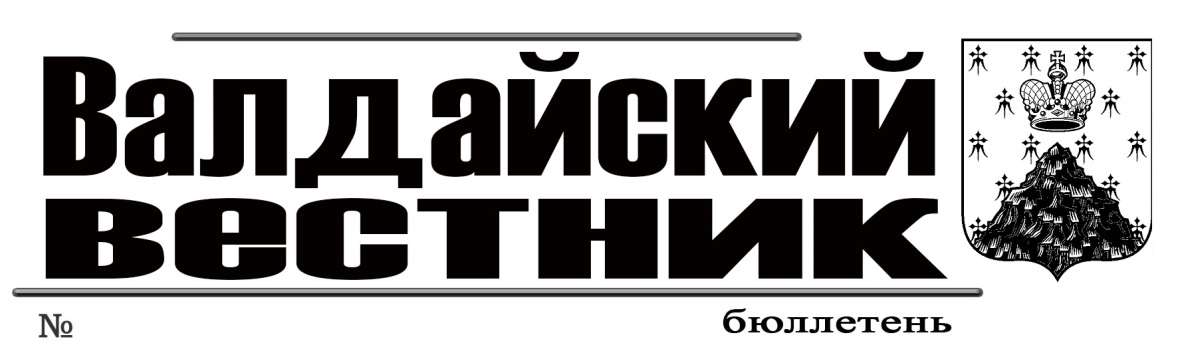 ИТОГОВЫЙ ДОКУМЕНТПроведения публичных слушаний 29 мая 2023 года по вопросу предоставления отклонение от предельных параметров разрешенного строительства, установив отступ от границы земельного участка для строительства(реконструкции) жилого дома, расположенного по адресу: Российская Федерация, Новгородская область, р-н Валдайский, Валдайское городское поселение, г.Валдай, ул. Зелёная, д. 2 в территориальной зоне Ж.1. с западной стороны – 1,5 метров до границы земельного участка с кадастровым номером 53:03:0103041:3.Решили:1. Признать публичные слушания состоявшимися.2. Предоставить разрешение на отклонение от предельных параметров разрешенного строительства, установив отступ от границы земельного участка для строительства(реконструкции) жилого дома, расположенного по адресу: Российская Федерация, Новгородская область, р-н Валдайский, Валдайское городское поселение, г. Валдай, ул. Зелёная, д. 2 в территориальной зоне Ж.1. с западной стороны – 1,5 метров до границы земельного участка с кадастровым номером 53:03:0103041:3.3. Направить протокол публичных слушаний Главе муниципального района для принятия решения.Ответственный за проведение публичных слушаний       А.В. РыбкинИНФОРМАЦИОННОЕ СООБЩЕНИЕАдминистрация Валдайского муниципального района сообщает о приёме заявлений о предоставлении в аренду земельного участка для ведения личного подсобного хозяйства, из земель населённых пунктов, расположенного:Российская Федерация, Новгородская область, Валдайский муниципальный район, Валдайское городское поселение, г.Валдай, ул. Северная, площадью 1000 кв.м (ориентир: данный земельный участок примыкает с западной стороны к земельному участку с кадастровым номером 53:03:0101024:11). Часть формируемого земельного участка ограничена в пользовании в зонах с особыми условиями использования территории ЗОУИТ № 53:03-6.481 – зона охраны искусственных объектов, охранная зона объекта газоснабжения «Газопровод-ввод к индивидуальному жилому дому по адресу: Новгородская область, г.Валдай, ул.Северная, д.20», ЗОУИТ № 53:03-6.847 – зона охраны искусственных объектов, охранная зона объектов электроэнергетики: «ВЛ-0,4 кВ от КТП г.Валдай, ул.Северная».Граждане, заинтересованные в предоставлении земельного участка, могут подавать заявления о намерении участвовать в аукционе на право заключения договора аренды данного земельного участка.Заявления принимаются в течение тридцати дней со дня опубликования данного сообщения (по 03.07.2023 включительно).Заявления могут быть поданы при личном обращении в бумажном виде через многофункциональный центр предоставления государственных и муниципальных услуг по адресу: Новгородская область, г.Валдай, ул.Гагарина, д.12/2,  Администрацию Валдайского муниципального района по адресу: Новгородская область, г.Валдай, пр.Комсомольский, д.19/21, каб.305.Со схемой расположения земельного участка на бумажном носителе, можно ознакомиться в комитете по управлению муниципальным имуществом Администрации муниципального района (каб.409), с 8.30 до 17.30 (перерыв на обед с 13.00 до 14.00) в рабочие дни.При поступлении двух или более заявлений право на заключение договора аренды земельного участка предоставляется на торгах.Председатель комитета				Е.А. РастригинаИНФОРМАЦИОННОЕ СООБЩЕНИЕАдминистрация Валдайского муниципального района сообщает о приёме заявлений о предоставлении в собственность земельных участков, из земель населённых пунктов, расположенных:Российская Федерация, Новгородская область, Валдайский муниципальный район, Рощинское сельское поселение, д.Ящерово, площадью 529 кв.м, для ведения личного подсобного хозяйства (ориентир: данный земельный участок расположен между земельными участками с кадастровыми номерами 53:03:1203001:605 и 53:03:1203001:606). Формируемый земельный участок ограничен в пользовании в зонах с особыми условиями использования территории ЗОУИТ № 53:03-6.522 – зона охраны искусственных объектов, охранная зона объектов электроэнергетики: «ВЛ-10 кВ № 2 ПС Ящерово», ЗОУИТ № 53:03-6.1719 – зона публичного сервитута, публичный сервитут объекта электросетевого хозяйства: ВЛ-10 кВ № 2 ПС Ящерово.Российская Федерация, Новгородская область, Валдайский муниципальный район, Любницкое сельское поселение, д. Лутовёнка, площадью 613 кв.м, для ведения личного подсобного хозяйства (ориентир: данный земельный участок примыкает с юго-восточной стороны к земельному участку с кадастровым номером 53:03:0833001:117).Граждане, заинтересованные в предоставлении земельных участков, могут подавать заявления о намерении участвовать в аукционе по продаже данных земельных участков.Заявления принимаются в течение тридцати дней со дня опубликования данного сообщения (по 03.07.2023 включительно).Заявления могут быть поданы при личном обращении в бумажном виде через многофункциональный центр предоставления государственных и муниципальных услуг по адресу: Новгородская область, г.Валдай, ул.Гагарина, д.12/2, Администрацию Валдайского муниципального района по адресу: Новгородская область, г.Валдай, пр.Комсомольский, д.19/21, каб.305, тел.: 8 (816-66) 46-318.Со схемой расположения земельных участков на бумажном носителе, можно ознакомиться в комитете по управлению муниципальным имуществом Администрации муниципального района (каб.409), с 8.30 до 17.30 (перерыв на обед с 13.00 до 14.00) в рабочие дни.При поступлении двух или более заявлений земельные участки предоставляются на торгах».Председатель комитета				Е.А. РастригинаАДМИНИСТРАЦИЯ ВАЛДАЙСКОГО МУНИЦИПАЛЬНОГО РАЙОНАП О С Т А Н О В Л Е Н И Е01.06.2023 № 952О внесении изменений в Положение о закупке товаров, работ, услуг для муниципального бюджетногоучреждения дополнительного образования «Валдайская детская школа искусств»Администрация Валдайского муниципального района ПОСТАНОВЛЯЕТ:1. Внести изменения в Положение о закупке товаров, работ, услуг для муниципального бюджетного учреждения дополнительного образования «Валдайская детская школа искусств», утвержденное постановлением Администрации Валдайского муниципального района от 14.04.2020 № 525:1.1. Дополнить раздел 3 подразделом 3.21 следующего содержания:«3.21. Участником закупки может быть любое юридическое лицо или несколько юридических лиц, выступающих на стороне одного участника закупки, независимо от организационно-правовой формы, формы собственности, места нахождения и места происхождения капитала, за исключением юридического лица, являющегося иностранным агентом в соответствии с Федеральным законом от 14 июля 2022 года № 255-ФЗ «О контроле за деятельностью лиц, находящихся под иностранным влиянием», либо любое физическое лицо или несколько физических лиц, выступающих на стороне одного участника закупки, в том числе индивидуальный предприниматель или несколько индивидуальных предпринимателей, выступающих на стороне одного участника закупки, за исключением физического лица, являющегося иностранным агентом в соответствии с Федеральным законом от 14 июля 2022 года № 255-ФЗ «О контроле за деятельностью лиц, находящихся под иностранным влиянием».1.2. Изложить подразделы 8.11, 8.13, 8.14, 8.15 раздела 8 в редакции:«8.11. Заказчик вправе установить требование обеспечения исполнения договора в извещении об осуществлении закупки и (или) в проекте договора при осуществлении закупки в случаях, предусмотренных подпунктами 4.1.1-4.1.6 Положения, если начальная (максимальная) цена договора не превышает 500 тыс. рублей».«8.13. Обеспечение исполнения договора может быть предоставлено участником закупки путем перечисления денежных средств или предоставления банковской гарантии, независимой гарантии. Способ обеспечения исполнения договора определяется участником закупки, с которым заключается договор, самостоятельно.8.14. Размер обеспечения исполнения договора, в случае установления заказчиком требования предоставления такого обеспечения, должен составлять от 5 до 30 % от начальной (максимальной) цены договора, от цены договора, заключаемого с единственным поставщиком (подрядчиком, исполнителем), но не менее чем в размере аванса (если проектом договора предусмотрена выплата аванса).8.15. Форма, порядок предоставления и размер обеспечения исполнения договора устанавливаются заказчиком в извещении и (или) в документации о закупке, в договоре, заключаемом с единственным поставщиком (подрядчиком, исполнителем), с учетом требований Положения».1.3. Дополнить раздел 8 подразделом 8.121 следующего содержания:«8.121. Заказчик вправе установить требование обеспечения исполнения договора при осуществлении закупки в случае, предусмотренном пунктом 4.1.7 Положения».1.4. Изложить подраздел 10.5 раздела 10 в редакции:«10.5. При осуществлении закупки у единственного поставщика (подрядчика, исполнителя) в случае, предусмотренном подпунктом 5.6.22 Положения, такая закупка должна быть осуществлена в соответствии с регламентом проведения данных закупок информационной системы.Срок подачи ценовых предложений для участия в такой закупке должен составлять не менее 24 часов с момента публикации информации о закупке в информационной системе и заканчиваться в рабочий день не позднее 17 часов 30 минут.При этом победителем закупки признается участник, сделавший наименьшее ценовое предложение».1.5. Изложить абзац 1 подраздела 15.9 раздела 15 в редакции:«15.9. Заказчик вправе проводить для СМСП неконкурентную процедуру в форме закупки у единственного поставщика для СМСП в соответствии с пунктом 5.6.25 Положения».2. Опубликовать постановление в бюллетене «Валдайский Вестник» и разместить на официальном сайте Администрации Валдайского муниципального района в сети «Интернет».3. Постановление вступает в силу со дня его официального подписания.Первый заместитель Главы администрации муниципального района		Е.А.ГавриловАДМИНИСТРАЦИЯ ВАЛДАЙСКОГО МУНИЦИПАЛЬНОГО РАЙОНАП О С Т А Н О В Л Е Н И Е01.06.2023 № 953О внесении изменений в Положение о закупке товаров, работ, услуг для нужд муниципального бюджетного учреждения культуры «Межпоселенческая библиотека имени Б.С. Романова Валдайского муниципального района» Администрация Валдайского муниципального района ПОСТАНОВЛЯЕТ:1. Внести изменения в Положение о закупке товаров, работ, услуг для нужд муниципального бюджетного учреждения культуры «Межпоселенческая библиотека имени Б.С. Романова Валдайского муниципального района», утвержденное постановлением Администрации Валдайского муниципального района от 14.04.2020 № 528:1.1. Дополнить раздел 3 подразделом 3.21 следующего содержания:«3.21. Участником закупки может быть любое юридическое лицо или несколько юридических лиц, выступающих на стороне одного участника закупки, независимо от организационно-правовой формы, формы собственности, места нахождения и места происхождения капитала, за исключением юридического лица, являющегося иностранным агентом в соответствии с Федеральным законом от 14 июля 2022 года № 255-ФЗ «О контроле за деятельностью лиц, находящихся под иностранным влиянием», либо любое физическое лицо или несколько физических лиц, выступающих на стороне одного участника закупки, в том числе индивидуальный предприниматель или несколько индивидуальных предпринимателей, выступающих на стороне одного участника закупки, за исключением физического лица, являющегося иностранным агентом в соответствии с Федеральным законом от 14 июля 2022 года № 255-ФЗ «О контроле за деятельностью лиц, находящихся под иностранным влиянием».1.2. Изложить подразделы 8.11, 8.13, 8.14, 8.15 раздела 8 в редакции:«8.11. Заказчик вправе установить требование обеспечения исполнения договора в извещении об осуществлении закупки и (или) в проекте договора при осуществлении закупки в случаях, предусмотренных подпунктами 4.1.1-4.1.6 Положения, если начальная (максимальная) цена договора не превышает 500 тыс. рублей».«8.13. Обеспечение исполнения договора может быть предоставлено участником закупки путем перечисления денежных средств или предоставления банковской гарантии, независимой гарантии. Способ обеспечения исполнения договора определяется участником закупки, с которым заключается договор, самостоятельно.8.14. Размер обеспечения исполнения договора, в случае установления заказчиком требования предоставления такого обеспечения, должен составлять от 5 до 30 % от начальной (максимальной) цены договора, от цены договора, заключаемого с единственным поставщиком (подрядчиком, исполнителем), но не менее чем в размере аванса (если проектом договора предусмотрена выплата аванса).8.15. Форма, порядок предоставления и размер обеспечения исполнения договора устанавливаются заказчиком в извещении и (или) в документации о закупке, в договоре, заключаемом с единственным поставщиком (подрядчиком, исполнителем), с учетом требований Положения».1.3. Дополнить раздел 8 подразделом 8.121 следующего содержания:«8.121. Заказчик вправе установить требование обеспечения исполнения договора при осуществлении закупки в случае, предусмотренном пунктом 4.1.7 Положения».1.4. Изложить подраздел 10.5 раздела 10 в редакции:«10.5. При осуществлении закупки у единственного поставщика (подрядчика, исполнителя) в случае, предусмотренном подпунктом 5.6.22 Положения, такая закупка должна быть осуществлена в соответствии с регламентом проведения данных закупок информационной системы.Срок подачи ценовых предложений для участия в такой закупке должен составлять не менее 24 часов с момента публикации информации о закупке в информационной системе и заканчиваться в рабочий день не позднее 17 часов 30 минут.При этом победителем закупки признается участник, сделавший наименьшее ценовое предложение».1.5. Изложить абзац 1 подраздела 15.9 раздела 15 в редакции:«15.9. Заказчик вправе проводить для СМСП неконкурентную процедуру в форме закупки у единственного поставщика для СМСП в соответствии с пунктом 5.6.25 Положения».2. Опубликовать постановление в бюллетене «Валдайский Вестник» и разместить на официальном сайте Администрации Валдайского муниципального района в сети «Интернет».3. Постановление вступает в силу со дня его официального подписания.Первый заместитель Главы администрации муниципального района		Е.А.ГавриловАДМИНИСТРАЦИЯ ВАЛДАЙСКОГО МУНИЦИПАЛЬНОГО РАЙОНАП О С Т А Н О В Л Е Н И Е01.06.2023 № 955О внесении изменений в Положение о специальных денежных поощрениях для лиц, проявивших выдающиеся способности, и иные меры стимулирования обучающихся муниципальных образовательных учреждений на территории Валдайского муниципального районаВ целях поощрения и стимулирования интересов обучающихся муниципальных общеобразовательных учреждений на территории Валдайского муниципального района, достигших высоких (значительных) результатов в учёбе, олимпиадном движении, спорте, творческой и общественной деятельности, к развитию интеллектуального и творческого, спортивного потенциала, на основании протокола заседания комиссии по рассмотрению документов и принятию решения о назначении специального денежного поощрения для лиц, проявивших выдающиеся способности, обучающихся в муниципальных общеобразовательных учреждениях на территории Валдайского муниципального района от 15.05.2023 № 1, Администрация Валдайского муниципального района ПОСТАНОВЛЯЕТ:1. Внести изменения в Положение о специальных денежных поощрениях для лиц, проявивших выдающиеся способности, и иные меры стимулирования обучающихся муниципальных образовательных учреждений на территории Валдайского муниципального района, утвержденное постановлением Администрации Валдайского муниципального района от 22.06.2020 № 941:1.1. Изложить подпункт 5.13. в редакции:«5.13. При прочих равных условиях учитываются результаты участия претендентов на специальное денежное поощрение в муниципальных и региональных этапах Всероссийской олимпиады школьников, результаты учебы за истекший учебный год, участие в волонтерской деятельности и социальная активность».1.2. Изложить приложение 2 «Критерии оценки результативности деятельности обучающихся, претендующих на получение денежного поощрения» в редакции:«».2. Признать утратившим силу постановление Администрации Валдайского муниципального района от 04.05.2022 № 788 «Об утверждении Положения о специальных денежных поощрениях для лиц, проявивших выдающиеся способности, и иные меры стимулирования обучающихся в муниципальных общеобразовательных учреждениях на территории Валдайского муниципального района».3. Контроль за выполнением постановления возложить на первого заместителя Главы администрации муниципального района Гаврилова Е.А.4. Опубликовать постановление в бюллетене «Валдайский Вестник» и разместить на официальном сайте Администрации Валдайского муниципального района в сети «Интернет».Первый заместитель Главы администрации муниципального района		Е.А.ГавриловАДМИНИСТРАЦИЯ ВАЛДАЙСКОГО МУНИЦИПАЛЬНОГО РАЙОНАП О С Т А Н О В Л Е Н И Е01.06.2023 № 956О внесении изменений в Перечень многоквартирных домов, расположенных на территории Валдайского муниципального района, для проведения в 2023 году капитального ремонта общего имущества  в многоквартирных домах, в которых собственники помещений в течение трёх месяцев с момента получения от регионального  оператора предложения о капитальном ремонте (в случае если собственники формируют фонд капитального ремонта на счёте регионального оператора) не приняли решение о проведении капитального ремонта, в соответствии с региональной программой и предложениями регионального оператораАдминистрация Валдайского муниципального района ПОСТАНОВЛЯЕТ:1. Внести изменения в Перечень многоквартирных домов, расположенных на территории Валдайского муниципального района, для проведения в 2023 году капитального ремонта общего имущества в многоквартирных домах, в которых собственники помещений в течение трёх месяцев с момента получения от регионального оператора предложения о капитальном ремонте (в случае если собственники формируют фонд капитального ремонта на счёте регионального оператора) не приняли решение о проведении капитального ремонта, в соответствии с региональной программой и предложениями регионального оператора, утверждённый постановлением Администрации Валдайского муниципального района от 14.11.2022 № 2249, изложив строки 17, 26, 48, 62, 64 Перечня в редакции:«».2. Опубликовать постановление в бюллетене «Валдайский Вестник» и разместить на официальном сайте Администрации Валдайского муниципального района в сети «Интернет».Первый заместитель Главы администрации муниципального района		Е.А.ГавриловАДМИНИСТРАЦИЯ ВАЛДАЙСКОГО МУНИЦИПАЛЬНОГО РАЙОНАП О С Т А Н О В Л Е Н И Е01.06.2023 № 957Об утверждении Порядка предоставления субсидий организациям коммунального комплекса на проведение капитального ремонта линейных объектов коммунальной инфраструктурыВ соответствии с пунктом 2 статьи 78 Бюджетного кодекса Российской Федерации, решением Думы Валдайского муниципального района от 26.05.2023 № 219 «О внесении изменений в решение Думы Валдайского муниципального района «О бюджете Валдайского муниципального района на 2023 год и на плановый период 2024 и 2025 годов» Администрация Валдайского муниципального района ПОСТАНОВЛЯЕТ:1. Утвердить прилагаемый Порядок предоставления субсидий организациям коммунального комплекса на проведение капитального ремонта линейных объектов коммунальной инфраструктуры.2. Утвердить прилагаемые Положение о комиссии по проведению отбора организаций коммунального комплекса на проведение капитального ремонта линейных объектов коммунальной инфраструктуры и состав комиссии.3. Опубликовать постановление в бюллетене «Валдайский Вестник» и разместить на официальном сайте Администрации Валдайского муниципального района в сети «Интернет».Первый заместитель Главы администрации муниципального района		Е.А.ГавриловУТВЕРЖДЕНпостановлением Администрациимуниципального районаот 01.06.2023 № 957Порядокпредоставления субсидий организациям коммунального  комплекса на проведение капитального ремонта линейных объектов коммунальной инфраструктуры1. Настоящий Порядок предоставления субсидий организациям коммунального комплекса на проведение капитального ремонта линейных объектов коммунальной инфраструктуры (далее - Порядок) регламентирует предоставление на безвозмездной и безвозвратной основе за счет средств бюджета Валдайского муниципального района субсидий на финансовое обеспечение (возмещение) затрат организациям коммунального комплекса (далее – Организации) на проведение капитального ремонта линейных объектов коммунальной инфраструктуры.2. В настоящем Порядке используются следующие понятия:соглашение о предоставлении субсидии – соглашение сторон, заключённое между Администрацией Валдайского муниципального района Новгородской области и получателем субсидии, в котором включены обязательство получателя субсидии по проведение капитального ремонта линейных объектов коммунальной инфраструктуры;заявитель – юридические лица (за исключением государственных (муниципальных) учреждений) и индивидуальные предприниматели, зарегистрированные на территории Новгородской области (далее - юридические лица и индивидуальные предприниматели), подавшие пакет документов в соответствии с настоящим Порядком;получатели субсидии – юридические лица и индивидуальные предприниматели, которые заключили соглашение в соответствии с настоящим Порядком, и получают субсидию;субсидия – целевые денежные средства, предоставляемые из бюджета Валдайского муниципального района Новгородской области на финансовое обеспечение (возмещение) затрат Организациям на капитальный ремонт линейных объектов коммунальной инфраструктуры;комиссия по проведению отбора Организаций на проведение капитального ремонта линейных объектов коммунальной инфраструктуры (далее - комиссия) – коллегиальный орган, формируемый Администрацией Валдайского муниципального района Новгородской области для рассмотрения вопросов о признании заявителей получателями субсидии либо об отказе в признании получателями субсидии.3. Целью предоставления субсидии является проведение капитального ремонта линейных объектов коммунальной инфраструктуры, находящихся в муниципальной собственности.4. Предоставление субсидий осуществляется за счет средств бюджета Валдайского муниципального района, предусмотренных решением Думы Валдайского муниципального района на очередной финансовый год, на основании сводной бюджетной росписи и в пределах лимитов бюджетных обязательств в рамках полномочий Администрации Валдайского муниципального района.Главным распорядителем средств бюджета, выделяемых на предоставление субсидии, является Администрация Валдайского муниципального района (далее - Администрация муниципального района).5. Субсидии предоставляются Организациям, в отношении которых в установленном порядке принято решение комиссии о признании получателем субсидии. Состав комиссии утверждается постановлением Администрации муниципального района.Критериями отбора получателей субсидий являются:1) наличие государственной регистрации в качестве юридического лица (индивидуального предпринимателя) и нахождение на учете в налоговом органе на территории Новгородской области;2) осуществление видов деятельности в сфере коммунального комплекса и эксплуатация линейных объектов коммунальной инфраструктуры.6. Отбор Организаций, взявшим на себя обязательства по проведению капитального ремонта линейных объектов коммунальной инфраструктуры, осуществляется посредством запроса предложений в соответствии с настоящим Порядком на основании заявок на участие в отборе (далее - заявка).Администрации муниципального района не позднее чем за 10 календарных дня до дня истечения срока представления документов заявителем для участия в отборе обеспечивает размещение на официальном сайте Администрации муниципального района в информационно-телекоммуникационной сети «Интернет» объявления о проведении отбора.В объявлении о проведении отбора указываются:сроки проведения отбора;дата начала подачи или окончания приема заявок участников отбора;наименование, место нахождения, почтовый адрес, адрес электронной почты главного распорядителя;результаты предоставления субсидии;требования к участникам отбора в соответствии с пунктом 8 настоящего Порядка и перечень документов, указанный в пункте 9 настоящего Порядка, представляемых участниками отбора для подтверждения их соответствия указанным требованиям;порядок подачи заявок участниками отбора и требования, предъявляемые к форме и содержанию заявок, подаваемых участниками отбора;порядок отзыва заявок участников отбора, порядок возврата заявок участников отбора, определяющий, в том числе основания для возврата заявок участников отбора, порядок внесения изменений в заявки участников отбора;правила рассмотрения и оценки заявок участников отбора;порядок предоставления участникам отбора разъяснений положений объявления о проведении отбора, дата начала и окончания срока такого предоставления;срок, в течение которого победители отбора должны подписать соглашение о предоставлении субсидии (далее - соглашение);условия признания победителя отбора уклонившимся от заключения соглашения.7. Заявитель для участия в отборе представляет в Администрацию муниципального района документы согласно пункту 8 настоящего Порядка в сроки, указанные в объявлении.8. Заявитель на дату не ранее чем за 30 календарных дней до дня подачи заявки и документов, предусмотренных пунктом 6 настоящего Порядка, должен соответствовать следующим требованиям:заявитель зарегистрирован и осуществляет хозяйственную деятельность на территории Новгородской области;у заявителя отсутствуют неисполненные обязанности по уплате налогов, сборов, страховых взносов, пеней, штрафов, процентов, подлежащих уплате в соответствии с законодательством Российской Федерации о налогах и сборах (у заявителя может быть неисполненная обязанность по уплате налогов, сборов, страховых взносов, пеней, штрафов, процентов, подлежащих уплате в соответствии с законодательством Российской Федерации о налогах и сборах, не превышающая 300 тысяч рублей – условие применяется в 2023 году);заявители - юридические лица не должны находиться в процессе реорганизации (за исключением реорганизации в форме присоединения к юридическому лицу, являющемуся участником отбора, другого юридического лица), ликвидации, в отношении них не введена процедура банкротства, деятельность участника отбора не приостановлена в порядке, предусмотренном законодательством Российской Федерации, а заявители - индивидуальные предприниматели не должны прекратить деятельность в качестве индивидуального предпринимателя;заявители не должны являться иностранными юридическими лицами, в том числе местом регистрации которых является государство или территория, включенные в утверждаемый Министерством финансов Российской Федерации перечень государств и территорий, используемых для промежуточного (офшорного) владения активами в Российской Федерации (далее - офшорные компании), а также российскими юридическими лицами, в уставном (складочном) капитале которых доля прямого или косвенного (через третьих лиц) участия офшорных компаний в совокупности превышает 25 процентов (если иное не предусмотрено законодательством Российской Федерации);заявитель не должен получать средства из местного бюджета, из которого планируется предоставление субсидии в соответствии с настоящим Порядком, на основании иных нормативных правовых актов Российской Федерации (нормативных правовых актов субъекта Российской Федерации, муниципальных правовых актов) на цели, установленные настоящим Порядком.9. Заявитель для участия в отборе в сроки, указанные в пункте 7 настоящего Порядка, представляет в Администрацию муниципального района следующие документы:заявку по форме согласно приложению № 1 к настоящему Порядку;копию выписки из Единого государственного реестра юридических лиц, либо Единого государственного реестра индивидуальных предпринимателей, выданную не ранее чем на первое число месяца, в котором будет осуществлена подача заявки на предоставление субсидии, заверенная заявителем. В случае непредставления документ запрашивается в порядке межведомственного взаимодействия;справку об исполнении налогоплательщиком (плательщиком сбора, налоговым агентом) обязанности по уплате налогов, сборов, пеней, штрафов, процентов, выданную по состоянию не ранее чем за месяц до подачи заявки. В случае непредставления документ запрашивается в порядке межведомственного взаимодействия;документы, подтверждающие осуществление деятельности в сфере коммунального комплекса и эксплуатацию линейных объектов коммунальной инфраструктуры;дефектные ведомости, сметную документацию, определяющую затраты на проведение капитального ремонта, получившую положительное заключение государственной экспертизы проверки достоверности сметной стоимости.Ответственность за достоверность сведений, указанных в представляемых документах на получение субсидии, возлагается на заявителя.10. Администрация муниципального района принимает документы, указанные в пункте 9 настоящего Порядка, от Заявителей в сроки, указанные в объявлении.Документы, указанные в пункте 9 настоящего Порядка, регистрируются Администрацией муниципального района в день их поступления.В течение 1 рабочего дня, следующего за днем регистрации документов, указанных в пункте 9 настоящего Порядка, комиссия рассматривает представленные документы.11. Основаниями для отклонения заявки заявителя на стадии рассмотрения являются:несоответствие заявителя требованиям, установленным в пункте 8 настоящего Порядка;несоответствие представленных заявителем заявки и документов требованиям к заявкам участников отбора, установленным в объявлении о проведении отбора;недостоверность представленной участником отбора информации, в том числе информации о месте нахождения и адресе юридического лица;подача заявителем заявки после даты и (или) времени, определенных для подачи заявок.При отсутствии оснований для отклонения заявки на стадии рассмотрения заявитель считается прошедшим отбор. При наличии оснований для отклонения заявки на стадии рассмотрения, комиссия принимает решение об отклонении заявки на стадии рассмотрения.12. Основаниями для отказа в предоставлении субсидии являются:несоответствие представленных заявителем заявки и документов требованиям, установленным в пункте 6 настоящего Порядка, или непредставление (представление не в полном объеме) документов, установленных в пункте 9 настоящего Порядка;установление факта недостоверности представленной заявителем информации.В случае выявления обстоятельств, являющихся основанием для отказа в предоставлении субсидии, комиссия принимает решение об отказе в предоставлении субсидии.13. При отсутствии оснований для отклонения заявки заявителя и оснований для отказа в предоставлении субсидии в отношении указанного заявителя в течение 1 рабочего дня со дня окончания приема заявок принимается решение о предоставлении субсидии и составляется протокол комиссии.14. В случае если не поступило ни одной заявки с документами на участие в отборе, а также, если комиссия примет решение об отказе всем заявителям, отбор признается несостоявшимся.В случае если получателем субсидии признается только один заявитель, представивший документы на участие в отборе, отбор считается состоявшимся.15. В течение 1 рабочего дня, следующего за днем принятия комиссией решения о предоставлении субсидии, с получателем субсидии заключается соглашение.Победитель отбора признается уклонившимся от заключения соглашения, в случае не подписания соглашения о предоставлении субсидии в срок, установленный в абзаце первом настоящего пункта.16. В случае принятия решения об отказе в предоставлении субсидии, секретарь комиссии любым доступным способом, позволяющим подтвердить получение уведомления, направляет заявителю в течение 1 рабочего дня со дня принятия данного решения соответствующее уведомление.17. Отказ в предоставлении субсидии может быть обжалован юридическими лицами и индивидуальными предпринимателями в соответствии с законодательством Российской Федерации.18. Предоставление субсидии осуществляется на основании соглашения на предоставление субсидии заявителю, заключенного Организацией с Администрацией муниципального района, как главным распорядителем средств, в соответствии с типовой формой соглашения, утвержденной комитетом финансов Администрации Валдайского муниципального района. Перечисление субсидии заявителю осуществляется не позднее 3 календарных дней со дня заключения соглашения о предоставлении субсидии, путем перечисления денежных средств на расчетный счет, открытый заявителем в учреждении Центрального банка Российской Федерации или кредитной организации.19. Субсидия предоставляется на финансовое обеспечение (возмещение) затрат в связи с выполнением капитального ремонта линейных объектов коммунальной инфраструктуры, находящихся в собственности Валдайского муниципального района.Результатом предоставления субсидии является протяженность капитально отремонтированных участков линейных объектов коммунальной инфраструктуры. Конечное значение результата предоставления субсидии устанавливается в соглашении о предоставлении субсидии.20. Получатель субсидий - юридическое лицо, а также иные юридические лица, получающие средства на основании договоров, заключенных с получателями субсидий, за счет полученных из соответствующего бюджета бюджетной системы Российской Федерации не вправе приобретать средства иностранной валюты, за исключением операций, осуществляемых в соответствии с валютным законодательством Российской Федерации при закупке (поставке) высокотехнологичного импортного оборудования, сырья и комплектующих изделий, а также связанных с достижением результатов предоставления этих средств иных операций, определенных Порядком.21. Оценка эффективности использования субсидии проводится главным распорядителем бюджетных средств на основе анализа достижения результата предоставления субсидии, установленного в пункте 19 настоящего Порядка, путем сопоставления фактически достигнутых значений результата и его планового значения.22. В целях проведения Уполномоченным органом анализа эффективности использования субсидии получатель субсидии предоставляет в Администрацию муниципального района ежеквартально, в течение первых пяти рабочих дней квартала, следующего за отчетным:отчет о достижении значений результата предоставления субсидии, установленного в пункте 19 настоящего Порядка, по форме согласно приложению № 6 к приказу комитета финансов Администрации Валдайского муниципального района от 18.04.2023 № 13 «Об утверждении типовой формы соглашения (договора) о предоставлении из бюджета муниципального района и бюджета городского поселения субсидий, в том числе грантов в форме субсидий, юридическим лицам, индивидуальным предпринимателям, а также физическим лицам» (далее - Приказ № 13);отчет о расходах получателя субсидии, источником финансового обеспечения которых является субсидия, по форме согласно приложению № 9 к Приказу № 13.23. Права и обязанности Администрации муниципального района и получателя субсидии по выполнению работ по капитальному ремонту линейных объектов коммунальной инфраструктуры определяются соглашением.В срок до 15 декабря года предоставления субсидии, получатель субсидии предоставляет в Администрацию муниципального района следующие документы:1) акты приемки выполненных работ по форме № КС-2, подписанные органом строительного контроля, представителем подрядной организации (при наличии таковой), представителем получателя субсидии;2) справки о стоимости выполненных работ и затрат (форма № КС-3), подписанные представителем получателя субсидии, представителем подрядной организации (при наличии таковой);3) исполнительную документацию с сертификатами качества на материальные ресурсы, оборудования, актами скрытых работ;4) журнал производства работ.24. Обязательным условием предоставления субсидии является согласие получателя субсидии, лиц, получающих средства на основании договоров, заключенных с получателями субсидий (за исключением государственных (муниципальных) унитарных предприятий, хозяйственных товариществ и обществ с участием публично-правовых образований в их уставных (складочных) капиталах, коммерческих организаций с участием таких товариществ и обществ в их уставных (складочных) капиталах), на осуществление в отношении их проверки главным распорядителем как получателем бюджетных средств соблюдения порядка и условий предоставления субсидии, а также проверки органами муниципального финансового контроля.25. В отношении получателя субсидии осуществляются:главным распорядителем - проверки соблюдения порядка и условий предоставления субсидии, в том числе в части достижения результата предоставления субсидии;органами муниципального финансового контроля - проверки в соответствии со статьями 268.1, 269.2 Бюджетного кодекса Российской Федерации.26. В случае нарушения получателем субсидии условий, установленных при предоставлении субсидии, выявленных, в том числе по фактам проверок, проведенных главным распорядителем и (или) уполномоченным органом муниципального финансового контроля, в случае не достижения в отчетном финансовом году значений результатов предоставления субсидии и показателей, необходимых для достижения результатов предоставления субсидии, в соответствии с соглашением субсидия подлежит возврату в бюджет Валдайского муниципального района Новгородской области:на основании требования главного распорядителя - не позднее 30 календарных дней со дня получения его получателем субсидии;на основании представления и (или) предписания органа муниципального финансового контроля - в сроки, установленные в соответствии с бюджетным законодательством Российской Федерации.Требование о возврате субсидии в бюджет Валдайского муниципального района Новгородской области в письменной форме направляется главным распорядителем в течение 5 рабочих дней со дня выявления нарушения главным распорядителем.27. В случае не достижения получателем субсидии в отчетном финансовом году значений результатов предоставления субсидий и показателей, необходимых для достижения результатов предоставления субсидии, требование о возврате средств в бюджет Валдайского муниципального района Новгородской области в письменной форме направляется получателю субсидии не позднее 15 февраля года, следующего за отчетным.Получатель субсидии вправе обжаловать требование главного распорядителя, представление и (или) предписание органа муниципального финансового контроля в соответствии с законодательством Российской Федерации.28. В случае уменьшения Администрации муниципального района ранее доведенных лимитов бюджетных обязательств, приводящего к невозможности предоставления субсидии в размере, определенном в соглашении, в него вносятся условия о согласовании новых условий соглашения или о расторжении соглашения при не достижении согласия по новым условиям.29. Контроль за целевым использованием субсидии осуществляется в соответствии с бюджетным законодательством Российской Федерации.Приложениек Порядку предоставления субсидий организациям коммунального комплекса на проведение капитального ремонта линейных объектов коммунальной инфраструктурыЗАЯВКАна участие в отборе на предоставление субсидии на финансовое обеспечение (возмещение) затрат организациям коммунальногокомплекса на проведение капитального ремонта линейных объектов коммунальной инфраструктуры_____________________________________________________________________________________________________________________________(наименование юридического лица или индивидуального предпринимателя, полное и сокращенное наименование)номер мобильного телефона ________________________________________________________________________________________________адрес электронной почты ___________________________________________________________________________________________________прошу предоставить в 20 ___ году субсидию за счет средств бюджета Валдайского муниципального района Новгородской области на проведение капитального ремонта линейных объектов коммунальной инфраструктуры в размере _____________________________________________________.(сумма запрашиваемой субсидии)Общие сведения:1. ОГРН _______________________________________________________________________________________________________________2. ИНН ________________________________________________________________________________________________________________3. КПП _______________________________________________________________________________________________________________4. Юридический адрес __________________________________________________________________________________________________5. Почтовый адрес _________________________________________________________________________________________________________6. Банковские реквизиты финансово-кредитного учреждения:Наименование ___________________________________________________________________________________________________________Расчетный счет ___________________________________________________________________________________________________________Корреспондентский счет ____________________________________________________________________________________________________БИК _____________________________________________________________________________________________________________________Подтверждаю, что по состоянию на дату подачи заявки «__» ________ 20 ___ года _____________________________________________________:(наименование юридического лица, индивидуального предпринимателя)соответствует требованиям, указанным в пункте 8 Порядка предоставления субсидий организациям коммунального комплекса на проведение капитального ремонта линейных объектов коммунальной инфраструктуры.Способ направления уведомлений по вопросам, связанным с предоставлением субсидии (нужное отметить V):Даю свое согласие на публикацию (размещение) в информационно-телекоммуникационной сети «Интернет» информации, связанной с участием в отборе, а также согласие на обработку персональных данных.УТВЕРЖДЕНпостановлением Администрациимуниципального районаот 01.06.2023 № 957Положение о комиссии по проведению отбора организаций коммунального комплекса на проведение капитального ремонта линейных объектов коммунальной инфраструктуры1. Комиссия по проведению отбора организаций коммунального комплекса на проведение капитального ремонта линейных объектов коммунальной инфраструктуры (далее – комиссия) создана в соответствии с постановлением Администрации Валдайского муниципального района от 01.06.2023 № 957 «Об утверждении Порядка предоставления субсидий организациям коммунального комплекса на проведение капитального ремонта линейных объектов коммунальной инфраструктуры» (далее – Порядок предоставления субсидий).2. Положение о комиссии по проведению отбора организаций коммунального комплекса на проведение  капитального ремонта линейных объектов коммунальной инфраструктуры (далее – положение) регламентирует деятельность комиссии при проведении отбора организаций – получателей субсидии на финансовое обеспечение (возмещение) затрат в связи с осуществлением капитального ремонта линейных объектов коммунальной инфраструктуры.3. В своей деятельности комиссия руководствуется федеральными законами, указами и распоряжениями Президента Российской Федерации, постановлениями и распоряжениями Правительства Российской Федерации, нормативными правовыми актами Новгородской области, муниципальными правовыми актами и настоящим Положением.4. Формой работы комиссии являются заседания, которые проводятся по мере необходимости, но не реже одного раза в год.5. Заседание комиссии считается правомочным при наличии не менее 2/3 его состава.6. Комиссия состоит из председателя, заместителя председателя, секретаря и членов комиссии.7. Председатель комиссии возглавляет комиссию, руководит ее деятельностью, председательствует на заседаниях комиссии, ставит на голосование предложения по рассматриваемым вопросам, организует голосование и определяет результаты голосования, распределяет обязанности между членами комиссии, подписывает протоколы заседаний комиссии. В случае отсутствия председателя его полномочия исполняет заместитель председателя комиссии.8. Секретарь комиссии обеспечивает организацию деятельности комиссии, ведет делопроизводство, ведет протоколы заседаний, подписывает совместно с председателем протоколы заседаний комиссии, а также выполняет по поручению председателя комиссии иные полномочия.9. Руководствуясь Порядком предоставления субсидий, комиссия принимает решение о предоставлении субсидии организациям коммунального комплекса на проведение капитального ремонта линейных объектов коммунальной инфраструктуры либо отклоняет поступившие в установленном порядке заявки на получение субсидии.10. Для осуществления контроля за целевым и эффективным использованием средств бюджета Валдайского муниципального района комиссия имеет право проверять информацию, предоставленную организациями-заявителями.11. Решения комиссии принимаются на основе коллегиального обсуждения открытым голосованием, простым большинством голосов присутствующих на заседании. В случае равенства голосов – голос председателя комиссии является решающим. При проведении голосования председатель, заместитель председателя, секретарь и каждый член комиссии голосуют «за», «против» и «воздержался» по вопросам заседания комиссии.Решения комиссии оформляются протоколом, в котором указывается состав присутствующих, дата проведения заседания, сведения об организациях, коммунального комплекса, подавших заявки на получение субсидии, общая протяженность линейных объектов, подлежащих капитальному ремонту, запрашиваемая сумма субсидии, голосование по каждой организации, размер предоставляемой субсидии, определенный решением комиссии, либо сведения об отказе в предоставлении субсидии.Протокол заседаний подписывается всеми членами комиссии, участвовавшими в заседании, и является основанием для предоставления субсидии.Организационно-техническое и документарное обеспечение деятельности комиссии осуществляет комитет жилищно-коммунального или дорожного хозяйства Администрации Валдайского муниципального района.УТВЕРЖДЕНпостановлением Администрациимуниципального районаот 01.06.2023 № 957Состав комиссии по проведению отбора организаций коммунального  комплекса на проведение капитального ремонта линейных объектов коммунальной инфраструктурыКокорина Ю.Ю. – заместитель Главы администрации муниципального района, председатель комиссии;Никифорова Т.В. – председатель комитета финансов Администрации муниципального района, заместитель председателя комиссии;Николаева С.Б. – главный специалист - муниципальный жилищный инспектор комитета жилищно-коммунального или дорожного хозяйства Администрации муниципального района, секретарь комиссии.Члены комиссии:Быстрова М.В. – заведующий отделом правового регулирования Администрации муниципального района;Козяр Г.А. – председатель комитета экономического развитий Администрации муниципального района;Литвиненко В.П. - председатель Думы Валдайского муниципального района (по согласованию);Подгорнова Н.П. – председатель Общественного Совета при Администрации Валдайского муниципального района (по согласованию);Растригина Е.А. – председатель комитета по управлению муниципальным имуществом Администрации муниципального района;Ратникова М.Н. – ведущий специалист – муниципальный жилищный инспектор комитета жилищно-коммунального или дорожного хозяйства Администрации муниципального района.АДМИНИСТРАЦИЯ ВАЛДАЙСКОГО МУНИЦИПАЛЬНОГО РАЙОНАП О С Т А Н О В Л Е Н И Е01.06.2023 № 958Об утверждении Положения о муниципальном жилищном фонде коммерческого использования Валдайского городского поселенияВ соответствии с Конституцией Российской Федерации, Гражданским кодексом Российской Федерации, Жилищным кодексом Российской Федерации, Уставом Валдайского муниципального района, Администрация Валдайского муниципального района ПОСТАНОВЛЯЕТ:1. Утвердить прилагаемое Положение о муниципальном жилищном фонде коммерческого использования Валдайского городского поселения.2. Опубликовать постановление в бюллетене «Валдайский Вестник» и разместить на официальном сайте Администрации Валдайского муниципального района в сети «Интернет».Первый заместитель Главы администрации муниципального района		Е.А.ГавриловУТВЕРЖДЕНОпостановлением Администрациимуниципального района от 01.06.2023 № 958ПОЛОЖЕНИЕО МУНИЦИПАЛЬНОМ ЖИЛИЩНОМ ФОНДЕ КОММЕРЧЕСКОГО ИСПОЛЬЗОВАНИЯ ВАЛДАЙСКОГО ГОРОДСКОГО ПОСЕЛЕНИЯ1. Основные положения1.1. Настоящее Положение разработано в соответствии с Конституцией Российской Федерации, Гражданским кодексом Российской Федерации, Жилищным кодексом Российской Федерации, Постановлением Правительства Российской Федерации от 21 января 2006 года № 25 «Об утверждении Правил пользования жилыми помещениями», Уставом Валдайского муниципального района.1.2. Настоящее Положение определяет порядок включения жилых помещений, принадлежащих на праве собственности муниципальному образованию – Валдайское городское поселение, в муниципальный жилищный фонд коммерческого использования и исключения жилых помещений из указанного фонда, а также порядок и условия предоставления жилых помещений муниципального жилищного фонда коммерческого использования (далее - жилое помещение коммерческого использования) по договорам найма жилого помещения.1.3. Жилые помещения коммерческого использования предоставляются гражданам для проживания по договору найма жилого помещения коммерческого использования (далее - договор коммерческого найма жилого помещения).Предоставление жилых помещений коммерческого использования по договору коммерческого найма жилого помещения не связано с очередностью предоставления гражданам жилых помещений по договорам социального найма и жилых помещений специализированного жилищного фонда Валдайского городского поселения.1.4. Объектом договора коммерческого найма жилого помещения может быть изолированное жилое помещение, пригодное для постоянного проживания в виде отдельной квартиры или комнаты с долей в праве на места общего пользования, благоустроенное применительно к условиям соответствующего населенного пункта и отвечающее санитарным и техническим нормам.Фактическая передача жилого помещения осуществляется на основании акта передачи жилого помещения (приложение 1).1.5. Жилые помещения коммерческого использования не подлежат обмену, безвозмездному отчуждению, сдаче в поднаем, а также не могут использоваться в качестве нежилых помещений.1.6. При предоставлении жилого помещения коммерческого использования по договору коммерческого найма жилого помещения норма предоставления площади жилого помещения по договору социального найма, установленная в Валдайском городском поселении, не учитывается.1.7. Жилые помещения коммерческого использования подлежат учету в реестре имущества Валдайского городского поселения.2. Порядок включения жилого помещения в муниципальный жилищный фонд коммерческого использования и исключения жилого помещения из указанного фонда2.1. Использование жилого помещения в качестве жилого помещения коммерческого использования допускается только после отнесения его к муниципальному жилищному фонду коммерческого использования.2.2. Муниципальный жилищный фонд коммерческого использования формируется за счет:нового жилищного строительства;освобождения жилых помещений муниципального жилищного фонда;перехода жилых помещений в муниципальную собственность Валдайского городского поселения на основании судебных решений;иных предусмотренных действующим законодательством способов.2.3. Жилое помещение не может быть включено в муниципальный жилищный фонд коммерческого использования при наличии следующих оснований:жилое помещение может быть предоставлено по договору социального найма;жилое помещение предоставлено иному лицу по предусмотренным действующим законодательством основаниям;жилое помещение признано в установленном порядке непригодным для проживания;жилое помещение расположено в доме, признанном в установленном порядке аварийными и подлежащим сносу или реконструкции;жилое помещение расположено в доме, подлежащем сносу в связи с предоставлением земельного участка под строительство или реконструкцию объектов или изъятием земельного участка для государственных или муниципальных нужд.2.4. Основаниями включения жилых помещений в муниципальный жилищный фонд коммерческого использования являются:жилое помещение имеет площадь менее учетной нормы предоставления жилых помещений по договору социального найма, и отсутствуют основания для включения жилого помещения в специализированный жилищный фонд;жилое помещение, построенное либо приобретенное за счет бюджетных средств в целях обеспечения жилыми помещениями отдельных категорий граждан, установленных федеральным законодательством, не было предоставлено вышеуказанным лицам по предусмотренным действующим законодательством основаниям.2.5. Основаниями исключения жилого помещения из муниципального жилищного фонда коммерческого использования являются:жилое помещение прекратило свое существование;жилое помещение выбыло из муниципальной собственности независимо от оснований;утрата оснований, послуживших включению жилых помещений в жилищный фонд коммерческого использования;жилое помещение признано в установленном порядке непригодным для проживания;жилое помещение расположено в доме, признанном в установленном порядке аварийным и подлежащим сносу или реконструкции;жилое помещение расположено в доме, подлежащем сносу в связи с предоставлением земельного участка под строительство или реконструкцию объектов или изъятием земельного участка для государственных или муниципальных нужд.2.6. Включение жилого помещения в муниципальный жилищный фонд коммерческого использования, а также исключение жилого помещения из указанного фонда осуществляется на основании постановления Администрации Валдайского муниципального района.2.7. Расходы по подготовке документов для включения жилого помещения в муниципальный жилищный фонд коммерческого использования (изготовление технического паспорта, оценка рыночной стоимости жилого помещения), а также плату за содержание и ремонт жилого помещения коммерческого использования и коммунальные услуги с даты включения жилого помещения в муниципальный жилищный фонд коммерческого использования до даты подписания договора коммерческого найма жилого помещения или исключения жилого помещения из муниципального жилищного фонда коммерческого использования осуществляет Администрация Валдайского муниципального района.2.8. После включения жилого помещения в муниципальный жилищный фонд коммерческого использования перечень помещений муниципального жилищного фонда коммерческого использования публикуется в средствах массовой информации, учрежденных для опубликования официальной информации, и размещается на официальном сайте Администрации Валдайского муниципального района в информационно-телекоммуникационной сети «Интернет».3. Порядок предоставления жилых помещений коммерческого использования3.1. Для получения жилого помещения коммерческого использования граждане представляют в Администрацию Валдайского муниципального района:3.1.1. Документы, удостоверяющие личность заявителя и членов его семьи (копии паспорта, свидетельства о рождении на несовершеннолетних детей);3.1.2. Документы, подтверждающие семейное положение заявителя (свидетельство о заключении брака, свидетельство о расторжении брака);3.1.3. Сведения о регистрации с места жительства;3.1.4. Выписка из Единого государственного реестра прав на недвижимое имущество и сделок с ним о наличии или отсутствии в собственности заявителя и членов его семьи жилого помещения в Валдайском городском поселении и по месту жительства в соответствующем населенном пункте;3.1.5. Документ, подтверждающий трудовые отношения (копия трудовой книжки, копия трудового договора);3.1.6. Ходатайство работодателя о предоставлении жилого помещения по договору коммерческого найма.При непредставлении документа, предусмотренного подпунктом 3.1.4 пункта 3.1, документы запрашиваются Администрацией Валдайского муниципального района в порядке межведомственного взаимодействия.3.2. Основанием для предоставления гражданину жилого помещения коммерческого использования является наличие свободных жилых помещений в муниципальном жилищном фонде коммерческого использования.3.3. Основанием для отказа гражданину в предоставлении жилого помещения коммерческого использования является отсутствие свободных жилых помещений в муниципальном жилищном фонде коммерческого использования. Об отказе в предоставлении жилого помещения коммерческого использования комитет уведомляет гражданина в письменной форме в течение трех рабочих дней с даты представления документов, перечисленных в пункте 3.1 настоящего Положения.3.4. Решение о предоставлении гражданину жилого помещения коммерческого использования принимает Администрация Валдайского муниципального района, о чем в течение 5 рабочих дней с даты представления гражданином документов, перечисленных в пункте 3.1 настоящего Положения, издается постановление Администрации Валдайского муниципального района.3.5. Основным документом, регулирующим отношения наймодателя с нанимателем, является договор коммерческого найма (приложение 2), заключаемый в письменной форме.3.6. Договор коммерческого найма – соглашение, по которому собственник жилого помещения либо орган, уполномоченный собственником (далее – Наймодатель), передаёт другой стороне (далее -  Наниматель) жилое помещение без ограничения его размеров за договорную плату во временное владение и пользование, а Наниматель обязуется использовать его в соответствии с назначением и своевременно выполнять обязанности по договору.Договор коммерческого найма считается заключенным с момента его подписания Наймодателем и Нанимателем.В договоре коммерческого найма жилого помещения должны быть указаны граждане, которые будут постоянно проживать в жилом помещении вместе с Нанимателем, приобретая равные с нанимателем права по пользованию жилым помещением. Наниматель обязан ознакомить их с условиями договора коммерческого найма жилого помещения. При отсутствии в договоре таких лиц вселение иных граждан осуществляется  в установленном порядке.3.7. Договор коммерческого найма жилого помещения заключается на срок, указанный в заявлении о предоставлении жилого помещения коммерческого использования, но не более чем на 5 лет.3.8. В случае поступления нескольких заявлений о предоставлении одного помещения жилое помещение предоставляется гражданину в порядке очередности по дате подаче заявления.3.9. Наймодателем по договору коммерческого найма жилого помещения является Администрация Валдайского муниципального района.Договор коммерческого найма жилого помещения заключается в письменной форме с соблюдением требований, установленных действующим законодательством и настоящим Положением.3.9.1. Договор коммерческого найма жилого помещения заключается в течение 3 рабочих дней со дня издания постановления Администрации Валдайского муниципального района о предоставлении гражданину жилого помещения коммерческого использования.4. Права и обязанности нанимателя жилого помещения коммерческого использования4.1. Наниматель жилого помещения коммерческого использования обязан использовать жилое помещение только для проживания, обеспечивать сохранность жилого помещения и производить текущий ремонт жилого помещения, если иное не установлено договором найма жилого помещения.4.2. Наниматель жилого помещения коммерческого использования не вправе производить переустройство и (или) перепланировку жилого помещения без согласия Наймодателя.4.3. Наниматель жилого помещения коммерческого использования обязан своевременно, в установленные договором коммерческого найма жилого помещения сроки вносить плату за содержание и текущий ремонт жилого помещения, коммунальные услуги, плату за наем жилого помещения.4.4. Наниматель жилого помещения коммерческого использования обязан допускать в жилое помещение в заранее согласованное время работников организаций, осуществляющих эксплуатацию многоквартирного жилого дома, для осмотра технического и санитарного состояния жилого помещения, санитарно-технического и иного оборудования, находящегося в нем, а также для выполнения необходимых ремонтных работ.4.5. Наниматель жилого помещения коммерческого использования имеет право вселять по взаимному согласию с Наймодателем и гражданами, постоянно проживающими с нанимателем, в жилое помещение других граждан в качестве постоянно проживающих с Нанимателем. При вселении несовершеннолетних детей такое согласие не требуется.4.6. В случае освобождения нанимателем жилого помещения до истечения срока договора коммерческого найма жилого помещения или в связи с окончанием срока договора коммерческого найма жилого помещения он обязан сдать жилое помещение в состоянии, пригодном для дальнейшего использования по назначению, по акту приема-передачи.5. Права и обязанности Наймодателя жилого помещения коммерческого использования5.1. Наймодатель жилого помещения коммерческого использования имеет право требовать своевременного внесения платы за жилое помещение и коммунальные услуги.5.2. Наймодатель жилого помещения коммерческого использования имеет право требовать от Нанимателя и постоянно проживающих с ним граждан содержания жилого помещения и проведения текущего ремонта жилого помещения.5.3. Наймодатель жилого помещения коммерческого использования обязан передать Нанимателю жилое помещение, свободное от прав иных лиц.5.4. В случае расторжения или прекращения действия договора коммерческого найма жилого помещения Наймодатель обязан принять по акту сдаваемое жилое помещение.6. Плата за жилое помещение коммерческого использования и коммунальные услуги6.1. Плата за жилое помещение коммерческого использования и коммунальные услуги для Нанимателя включает в себя:плату за пользование жилым помещением (далее - плата за коммерческий наем);плату за содержание и ремонт жилого помещения, включающую в себя плату за услуги и работы по управлению многоквартирным домом, содержанию и текущему ремонту общего имущества в многоквартирном доме;плату за коммунальные услуги.6.2. Наниматель с момента заключения договора коммерческого найма жилого помещения обязан своевременно и полностью вносить плату за жилое помещение и коммунальные услуги.6.3. Плата за коммерческий наем жилого помещения, устанавливается в соответствии с Положением о плате за пользование жилыми помещениями (плате за наем) утвержденным постановлением Администрации Валдайского муниципального района.Плата за коммерческий наем подлежит зачислению в бюджет Валдайского городского поселения.Администратором доходов, поступающих от платы за коммерческий наем, является Администрация Валдайского муниципального района.Размер платы за коммерческий наем может быть изменен не чаще одного раза в год.Наймодатель жилого помещения коммерческого использования извещает Нанимателя об изменении размера платы за коммерческий наем не позднее чем за 30 дней до наступления определенного договором коммерческого найма жилого помещения срока очередного платежа.6.4. Плата за содержание и ремонт жилого помещения коммерческого использования, коммунальные услуги по договору коммерческого найма вносятся нанимателем в порядке, установленном действующим законодательством.7. Основания расторжения договора коммерческого найма жилого помещения7.1. Наниматель вправе с согласия других граждан, постоянно проживающих с ним, в любое время расторгнуть договор коммерческого найма жилого помещения с письменным предупреждением Наймодателя за три месяца.7.2. Договор коммерческого найма жилого помещения может быть расторгнут по требованию Наймодателя в случаях:невнесения нанимателем платы за жилое помещение за шесть месяцев, если договором не установлен более длительный срок, а при краткосрочном найме - в случае невнесения платы более двух раз по истечении установленного договором срока платежа;разрушения или порчи жилого помещения Нанимателем или другими гражданами, за действия которых он отвечает.7.3. Договор коммерческого найма жилого помещения может быть расторгнут в судебном порядке по требованию любой из сторон в договоре:если помещение перестает быть пригодным для постоянного проживания, а также в случае его аварийного состояния;в других случаях, предусмотренных жилищным законодательством.Приложение 1к Положению о муниципальном жилищном фонде коммерческого использования Валдайского городского поселенияДОГОВОРКОММЕРЧЕСКОГО НАЙМА ЖИЛОГО ПОМЕЩЕНИЯ № ____г. Валдай                                                             «___» ___________ 20__ г.Администрация Валдайского муниципального района Новгородской области, в лице Главы Валдайского муниципального района ______________________________, действующего на основании Устава Валдайского муниципального района, именуемая в дальнейшем 
(фамилия, имя, отчество)«Наймодатель»,с одной стороны, и ___________________________________, именуемый(ая) в дальнейшем «Наниматель», с другой стороны,(фамилия, имя, отчество)на основании постановления Администрации Валдайского муниципального района от «____» _____________ 20____ г. №____ заключили настоящий договор о нижеследующем.1. Предмет договора1.1. Наймодатель передает Нанимателю, во временное владение и пользование жилое помещение, находящееся в муниципальной собственности, в виде квартиры (комнаты, комнат) состоящее из _____ комнат, общей площадью ______ кв.м, расположенное по адресу:_________________________________________________________, для проживания в нем, а также обеспечивает предоставление за плату коммунальных услуг.1.2. Срок договора коммерческого найма жилого помещения устанавливается на _____ лет (месяцев) с «___» __________ 20__ г. по 
«___» __________ 20__ г.1.3. Характеристика предоставляемого жилого помещения, его технического состояния, а также санитарно-технического и иного оборудования, находящегося в нем, указана в техническом паспорте жилого помещения.1.4. Совместно с Нанимателем в жилое помещение вселяются граждане, постоянно проживающие в жилом помещении вместе с нанимателем:1)_____________________________________________________________________________________________________________________;(Ф.И.О., год рождения, степень родства с Нанимателем)2)______________________________________________________________________________________________________________________;(Ф.И.О., год рождения, степень родства с Нанимателем)3)___________________________________________________________________________________________________________________.(Ф.И.О., год рождения, степень родства с Нанимателем)2. Права и обязанности Нанимателя2.1. Наниматель имеет право:2.1.1. На использование жилого помещения для проживания, в том числе с гражданами, постоянно с ним проживающими;2.1.2. На пользование общим имуществом в многоквартирном доме;2.1.3. Вселять по взаимному согласию с Наймодателем и гражданами, постоянно проживающими с Нанимателем, в жилое помещение других граждан в качестве постоянно проживающих с нанимателем. При вселении несовершеннолетних детей такое согласие не требуется;2.1.4. На преимущественное право на заключение договора на новый срок по истечении срока договора коммерческого найма;2.1.5. На расторжение настоящего Договора;2.1.6. На сохранение права пользования жилым помещением при переходе права собственности на жилое помещение;2.1.9. Наниматель может иметь иные права, предусмотренные законодательством.2.2. Наниматель обязан:2.2.1. Использовать жилое помещение по назначению и в пределах, установленных Жилищным кодексом Российской Федерации;2.2.2. Соблюдать правила пользования жилым помещением;2.2.3. Обеспечивать сохранность жилого помещения;2.2.4. Поддерживать надлежащее состояние жилого помещения. Самовольное переустройство, реконструкция или перепланировка жилого помещения не допускаются;2.2.5. Проводить текущий ремонт жилого помещения;2.2.6. Своевременно (ежемесячно) вносить плату за коммерческий найм жилого помещения и коммунальные услуги (обязательные платежи), не позднее 20 числа месяца, следующего за предыдущим.Обязанность вносить плату за жилое помещение и коммунальные услуги возникает с момента заключения настоящего Договора. Несвоевременное внесение платы за жилое помещение и коммунальные услуги влечет взимание пеней в порядке и размере, которые установлены статьей 155 Жилищного кодекса Российской Федерации;2.2.7. Допускать в жилое помещение в заранее согласованное время представителя Наймодателя для осмотра технического состояния жилого помещения, санитарно-технического и иного оборудования, находящегося в нем, а также для выполнения необходимых работ;2.2.8. Переселяться на время капитального ремонта жилого дома с гражданами, постоянно проживающими с Нанимателем, в другое жилое помещение, предоставленное Наймодателем (когда ремонт не может быть произведен без выселения). В случае отказа Нанимателя и граждан, постоянно проживающих с Нанимателем, от переселения в это жилое  помещение Наймодатель может потребовать переселения в судебном порядке;2.2.9. При обнаружении неисправностей жилого помещения или санитарно-технического и иного оборудования, находящегося в нем, немедленно принимать возможные меры к их устранению и, в случае необходимости, сообщать о них Наймодателю или в соответствующую эксплуатирующую либо управляющую организацию;2.2.10. Осуществлять пользование жилым помещением с учетом соблюдения прав и законных интересов соседей, требований пожарной безопасности, санитарно-гигиенических, экологических и иных требований законодательства;2.2.11. При освобождении жилого помещения сдать его в течение трех дней Наймодателю в надлежащем состоянии, оплатить стоимость не произведенного Нанимателем и входящего в его обязанности текущего ремонта жилого помещения, а также погасить задолженность по оплате жилого помещения и коммунальных услуг;2.2.12. При расторжении или прекращении настоящего Договора освободить жилое помещение. В случае отказа освободить жилое помещение Наниматель и граждане, постоянно проживающие с Нанимателем, подлежат выселению в судебном порядке;2.2.13. Наниматель жилого помещения несет иные обязанности, предусмотренные законодательством.2.3. Временное отсутствие Нанимателя и граждан, постоянно проживающих с Нанимателем, не влечет изменение их прав и обязанностей по настоящему Договору.2.4. Наниматель не вправе осуществлять приватизацию жилого помещения, обмен жилого помещения, а также использовать в качестве нежилого помещения.2.5. Граждане, постоянно проживающие с Нанимателем, имеют право на пользование жилым помещением наравне с Нанимателем, если иное не установлено соглашением между ними.3. Права и обязанности Наймодателя3.1. Наймодатель имеет право:3.1.1. Требовать своевременного внесения платы за коммерческий наем жилого помещения, его содержание и текущий ремонт и за коммунальные услуги;3.1.2. Изменять плату за коммерческий наем жилого помещения по соглашению сторон, а также в одностороннем порядке в случае изменения методики расчета платы за коммерческий найм жилого помещения, но не чаще одного раза в год;3.1.3. Наймодатель в заранее согласованное с Нанимателем время вправе осуществлять осмотр технического состояния жилого помещения, санитарно-технического и иного оборудования, находящегося в нем, а также выполнять необходимые работы;3.1.4. Требовать расторжения настоящего Договора в случаях нарушения Нанимателем законодательства и условий настоящего Договора;3.1.5. Наймодатель может иметь иные права, предусмотренные законодательством.3.2. Наймодатель, эксплуатирующая организация обязаны:3.2.1. Передать Нанимателю свободное от прав иных лиц и пригодное для проживания жилое помещение в состоянии, отвечающем установленным  законодательством требованиям;3.2.2. Осуществлять капитальный ремонт жилого помещения;3.2.3. Информировать Нанимателя о проведении капитального ремонта или реконструкции дома не позднее, чем за три месяца до начала работ;3.2.4. Обеспечивать предоставление Нанимателю коммунальных услуг;3.2.5. Принять в установленные настоящим Договором сроки жилое помещение у Нанимателя с соблюдением условий, предусмотренных подпунктом 2.2.11. настоящего Договора;3.2.6. Наймодатель несет иные обязанности, предусмотренные законодательством.4. Расторжение и прекращение Договора4.1. Наниматель жилого помещения вправе с согласия других граждан, постоянно проживающих с ним, в любое время расторгнуть договор найма с письменным предупреждением Наймодателя за три месяца.4.2. Настоящий Договор может быть расторгнут в любое время по соглашению сторон.4.3. Расторжение настоящего Договора по требованию Наймодателя допускается в судебном порядке в случае:невнесения Нанимателем платы за жилое помещение в течение шести месяцев;разрушения или порчи жилого помещения Нанимателем или другими гражданами, за действия которых он отвечает;систематического нарушения прав и законных интересов соседей;использования жилого помещения не по назначению.4.4. Настоящий Договор прекращается в связи:с утратой (разрушением) жилого помещения;с окончанием срока Договора.4.5. В случае расторжения или прекращения настоящего Договора в связи с истечением срока Договора Наниматель и граждане, постоянно проживающие с Нанимателем, должны освободить жилое помещение. В случае отказа освободить жилое помещение Наниматель и другие граждане, проживающие в жилом помещении к моменту расторжения Договора, подлежат выселению из жилого помещения на основании решения суда.5. Внесение платы по Договору5.1. Наниматель ежемесячно вносит плату за коммерческий найм жилого помещения в размере, установленном Администрацией Валдайского муниципального района, а также плату за содержание, ремонт жилого помещения и коммунальные услуги в размере и порядке, установленном законодательством.5.2. В случае невнесения в установленный срок платы за жилое помещение Наниматель уплачивает Наймодателю пени в размере, установленном Жилищный кодексом Российской Федерации, что не освобождает Нанимателя от уплаты основных платежей.6. Заключительные положения6.1. Споры, которые могут возникнуть между сторонами по настоящему Договору, разрешаются в порядке, предусмотренном законодательством.6.2. Настоящий Договор составлен в двух экземплярах, один из которых находится у Наймодателя, второй - у Нанимателя.7. Адреса, реквизиты и подписи сторонПриложение 2к Положению о муниципальном жилищном фонде коммерческого использования Валдайского городского поселенияАКТ № ____
приема-передачи жилого помещения и оборудования«_______»_____________ 20___ г.____________________________________________________________________________________________________________________________
(ФИО нанимателя (будущего нанимателя) помещения)зарегистрированный(-ая) по месту жительства по адресу: ________________________________________, ул. __________, дом ____, квартира ______, имеющий(-ая) паспорт № _________________, выданный «_____»_____________ , ________________________________________________________,
                                                                                                                            (кем выдан паспорт)именуемый (-ая) в дальнейшем «Наниматель», приобретатель жилого помещения по адресу: Новгородская область, Валдайский район, населенный пункт _________________, ул. __________, дом № _____, квартира № _____, с одной стороны, Администрация Валдайского муниципального района, действующая от имени собственника жилого помещения, на основании Устава Валдайского муниципального района с другой стороны, вместе именуемые «Стороны», составили настоящий Акт о нижеследующем: 1. Администрация Валдайского муниципального района передала,а Наниматель принял Имущество в надлежащем состоянии, пригодном к дальнейшему использованию.2. Инженерное и санитарно-техническое оборудование (внутриквартирное и общего пользования) передано Нанимателю в надлежащем техническом состоянии, соответствует предъявляемым требованиям.3.Исходные показания приборов учета:4. Ключи от помещения переданы Нанимателю «___»__________20__г.АДМИНИСТРАЦИЯ ВАЛДАЙСКОГО МУНИЦИПАЛЬНОГО РАЙОНАП О С Т А Н О В Л Е Н И Е01.06.2023 № 961Об утверждении муниципальной программы «Развитие туристского потенциала Валдайского муниципального района на 2023 - 2026 годы»В соответствии с постановлением Администрации Валдайского муниципального района от 16.01.2020 № 48 «Об утверждении Порядка принятия решения о разработке муниципальных программ Валдайского муниципального района и Валдайского городского поселения, их формирования, реализации и проведения оценки эффективности» Администрация Валдайского муниципального района ПОСТАНОВЛЯЕТ:1. Утвердить прилагаемую муниципальную программу «Развитие туристского потенциала Валдайского муниципального района на 2023 - 2026 годы» (далее - муниципальная программа).2. Опубликовать постановление в бюллетене «Валдайский Вестник» и разместить на официальном сайте Администрации Валдайского муниципального района в сети «Интернет».Первый заместитель Главы администрации муниципального района		Е.А.ГавриловУТВЕРЖДЕНАпостановлением Администрациимуниципального района от 01.06.2023 № 961МУНИЦИПАЛЬНАЯ ПРОГРАММА«Развитие туристского потенциала Валдайского муниципального района на 2023-2026 годы»ПАСПОРТмуниципальной программы «Развитие туристского потенциала Валдайского муниципального района на 2023-2026 годы»Характеристика текущего состояния туристской отрасли Валдайского муниципального районаТуризм играет важную роль в социально-экономическом развитии территории: обеспечивает создание дополнительных рабочих мест, способствует росту занятости экономически активного населения и повышению уровня благосостояния общества.Отрасль туризма оказывает стимулирующее воздействие на развитие таких секторов экономики как: услуги средств размещения, строительство, транспорт, связь, торговлю, производство сувенирной продукции, общественное питание и другие.Развитие туризма способствует сохранению природных, экологических и историко-культурных ресурсов и имеет несколько большую стабильность по сравнению с другими отраслями экономики в условиях неустойчивой ситуации на мировых рынках.Актуальность разработки муниципальной программы обусловлена:высоким потенциалом туристического сектора: уникальная возможность сочетания рекреационного и культурно-познавательного туризма; имидж района с неповторимой природой, в котором расположены базы отдыха и гостевые дома, туристические базы, санаторий, регулярно проводятся межрегиональные и межрайонные фестивали;наличием значительного туристского потенциала Валдайского муниципального района и необходимостью его эффективного использования;необходимостью комплексного подхода к развитию туристской инфраструктуры и туристской индустрии на территории Валдайского муниципального района, способной удовлетворить потребности в качественных туристских услугах.Валдайский муниципальный район расположен в юго-восточной части Новгородской области. На севере Валдайский район граничит с Крестецким и Окуловским, на юго-востоке - с Демянским районами Новгородской области, на востоке от него расположен Бологовский район Тверской области. Район расположен на Валдайской возвышенности, на берегу Валдайского озера. Неповторимая красота этих мест давно принесла Валдаю славу «русской Швейцарии», поэтому туристическое будущее Валдая предопределено его местоположением.Административный центр - город Валдай находится на трассе Москва -Санкт-Петербург в 140 км от Великого Новгорода, от Москвы его отделяют 370 км, от Санкт-Петербурга 330 км.К преимуществам района можно отнести такие факторы как:отсутствие суеты мегаполисов;экологическая чистота местности;богатство традиционной культуры и духовность.Развитию туризма в районе способствует богатое историко-культурное наследие, разнообразие природных условий, обилие рек и озер, позволяющее организовывать многочисленные экологические тропы. Имеются большие возможности для охоты, рыбалки, сбора грибов и ягод.Культурное наследие, в том числе недвижимые памятники истории и культуры, составляет важную часть культурного достояния района. В настоящее время на территории района находятся 63 памятника архитектуры и градостроительства регионального значения, 3 памятника архитектуры федерального значения, 127 вновь выявленных объектов культурного наследия, 52 памятника истории, 244 памятника археологии. На территории района находятся 38 воинских захоронений, являющихся объектами культурного наследия.Особое место в истории Валдая занимает Иверский монастырь, место паломничества десятков тысяч верующих и туристов.История и традиционная культура являются ценным объектом для культурно-познавательного туризма. Часть объектов уже успешно работает, создавая облик города. Среди них Визит-Центр «Национального парка «Валдайский», Молодёжный центр «Место.Валдай», Музей Уездного города, Музей Колоколов, Музейный Колокольный центр. Музейный колокольный центр, который открылся в 2015 году – это яркий пример работы по восстановлению объектов культурного наследия и их использованию для развития культурно-познавательного туризма, дальнейшему привлечению инвестиций в этих целях.За последние годы в городе появились новые спортивные объекты: физкультурно-оздоровительный комплекс с крытым катком, физкультурно-спортивный центр с плавательным бассейном, новый стадион, многофункциональный спортивный центр с 50-метровым бассейном и территорией для прогулок горожан.В 2022 году в Валдае были проведены работы по реконструкции площади Свободы с благоустройством прилегающей территории и обустройством туристского пешеходного маршрута. Это позволило значительно преобразить исторический центр города, сделать его комфортным для местных жителей и для пребывания туристов, создавать новые экскурсионные маршруты, проводить событийные мероприятия.Главной достопримечательностью обновлённой площади Свободы стала установленная на перекрёстке улиц Луначарского и Народной скульптура валдайской девушки с баранками. Она напоминание о том, что ещё столетия назад Валдай был известен своими баранками: ими торговали местные крестьянки, которые продавали их путешественникам, едущим по тракту через Валдай.Пешеходный бульвар, брусчатка на проезжей части, обновлённые фасады и освещение - всё это воссоздаёт в центре Валдая атмосферу старинной городской площади.В рамках работ по внедрению муниципального туристского стандарта в категории «Флагман туризма» проводятся мероприятия совместно с туристским бизнес-сообществом: «Зимняя рыбалка на Валдае», «День города Валдай», мероприятие у памятного знака «Игнач-крест», фестиваль авторской песни «Норд-Вест», Дни колокольной славы Валдая.С целью развития экологического, рекреационного и событийного туризма на территории района реализовывается проект по созданию «Большой Валдайской тропы», как единого меридионального экологического туристского маршрута, с целью содействия в ознакомлении с природными и историко-культурными объектами национального парка «Валдайский» и получении оздоровительного эффекта от посещения познавательного пешеходного маршрута.«Большая Валдайская тропа» представляет собой пешеходный маршрут протяженностью 59 км (в одну сторону), предназначенный для активного туристского группового и семейного отдыха и рассчитанный на поход продолжительностью 5 дней.Основным условием развития туризма и туристской деятельности на территории муниципального района должно стать объединение культурных, исторических, рекреационных, обслуживающих объектов в единую  систему, привлекательную для туризма.Выполнение поставленных задач приведет к переходу на новый качественный уровень работы и учреждений сферы культуры.По состоянию на 01.01.2023 года на территории Валдайского района ведут свою деятельность 44 объекта коллективных средств размещения, вместимость которых составляет ~1808 койко-мест.В 2022 году туристский поток в Валдайском районе составил 76863 человека (+69% к аналогичному периоду 2021 года), число экскурсантов составило 30311 человек (+187% к аналогичному периоду 2021 года).Ожидаемые конечные результаты от реализации муниципальной программы: увеличение въездного туристского и экскурсионного потоков ежегодно на 3 процента; ежегодное продвижение туристских ресурсов Валдайского муниципального района.Перечень и анализ социальных, финансово-экономических и прочих рисков реализации муниципальной программыДостижение запланированных результатов реализации муниципальной программы связано с возникновением и преодолением различных рисков.Управление рисками муниципальной программы осуществляется ответственным исполнителем на основе регулярного мониторинга реализации муниципальной программы, оценки её результативности и эффективности и включает в себя:предварительную идентификацию рисков, оценку вероятности их наступления и степени их влияния на достижение запланированных результатов муниципальной программы;текущий мониторинг повышения (снижения) вероятности наступления рисков;планирование и осуществление мер по снижению вероятности наступления рисков;в случае наступления рисков планирование и осуществление мер по компенсации (уменьшению) негативных последствий наступивших рисков.Применительно к программе вся совокупность рисков разделена на внешние и внутренние риски.Внешние риски:1. Правовые:риск изменения действующих нормативных актов, принятых на федеральном и региональном уровнях, влияющих на условия реализации муниципальной программы.2. Финансово-экономические:неблагоприятное развитие экономических процессов в районе, регионе, стране и мире в целом, приводящее к уменьшению финансирования ранее принятых расходных обязательств на реализацию мероприятий муниципальной программы.Для предотвращения или минимизации правовых рисков необходим своевременный мониторинг изменений законодательства и иных нормативных актов; а финансово-экономических – привлечение средств на реализацию мероприятий муниципальной программы из областного и федерального бюджетов, мониторинг результативности мероприятий программы и эффективности использования бюджетных средств, направляемых на реализацию муниципальной программы, рациональное использование имеющихся финансовых средств.Внутренние риски:1. Организационные:недостаточная точность планирования мероприятий и прогнозирования значений показателей муниципальной программы.2. Ресурсные:недостаточная квалификация специалистов, исполняющих мероприятия муниципальной программы.Мерами управления внутренними рисками являются выработка механизма управления реализацией муниципальной программы, обеспечивающего своевременную оценку её результатов, осуществление контроля расходования бюджетных средств, обеспечение эффективного взаимодействия ответственного исполнителя и соисполнителей муниципальной программы.Механизм управления реализацией муниципальной программыСоисполнители муниципальной программы до 15 февраля года, следующего за отчётным, предоставляют Комитету информацию, необходимую для подготовки годового отчёта о ходе реализации муниципальной программы.Оценку соотношения эффективности реализации муниципальной программы с приоритетами, целями и показателями прогноза социально-экономического развития района и контроль за реализацией муниципальной программы осуществляет заместитель Главы администрации муниципального района.Комитет осуществляет:непосредственный контроль за ходом реализации мероприятий муниципальной программы соисполнителями муниципальной программы;координацию выполнения мероприятий муниципальной программы;обеспечение эффективности реализации муниципальной программы, целевого использования средств;подготовку при необходимости предложений по уточнению мероприятий муниципальной программы, объемов финансирования, механизма реализации муниципальной программы, соисполнителей муниципальной программы, целевых показателей для оценки эффективности реализации муниципальной программы;составление отчётов о ходе реализации муниципальной программы в соответствии с постановлением Администрации Валдайского района от 16.01.2020 № 48 «Об утверждении Порядка принятия решений о разработке муниципальных программ Валдайского муниципального района и Валдайского городского поселения, их формирования, реализации и проведения оценки эффективности» Комитет осуществляет общий мониторинг хода реализации муниципальной программы, результаты мониторинга и оценки выполнения целевых показателей ежегодно до 01 марта года, следующего за отчётным, докладывает первому заместителю Главы администрации муниципального района.Порядок предоставления предусмотренных муниципальной программой субсидий устанавливается Администрацией Валдайского муниципального района.К отчёту прилагается пояснительная записка. В случае невыполнения запланированных мероприятий и целевых показателей муниципальной программы в пояснительной записке указываются сведения о причинах невыполнения, а также информация о причинах неполного освоения финансовых средств.Перечень целевых показателей муниципальной программы Мероприятия муниципальной программыПорядок расчета значений целевых показателей или источники получения информации «Развитие туристского потенциала Валдайского муниципального района на 2023-2026 годы»СОДЕРЖАНИЕ____________________________________________________________«Валдайский Вестник». Бюллетень № 24 (567) от 02.06.2023Учредитель: ДумаВалдайского муниципального районаУтвержден решением Думы Валдайскогомуниципального района от 27.03.2014 № 289Главный редактор: Глава Валдайского муниципального района Ю.В. Стадэ, телефон: 2-25-16Адрес редакции: Новгородская обл., Валдайский район, г.Валдай, пр.Комсомольский, д.19/21Отпечатано в МБУ «Административно-хозяйственное управление» Новгородская обл., Валдайский район,г. Валдай, пр. Комсомольский, д.19/21 тел/факс 46-310(доб. 122)Выходит по пятницам. Объем 14 п.л. Тираж 16 экз. Распространяется бесплатно.ПоказательКоличество баллов1. Участие во всероссийских и международных предметных олимпиадах, научно-практических конференциях, фестивалях, конкурсах, выставках, учредителями которых являются федеральные органы исполнительной власти1. Участие во всероссийских и международных предметных олимпиадах, научно-практических конференциях, фестивалях, конкурсах, выставках, учредителями которых являются федеральные органы исполнительной властиДиплом 1 степени, грамота за 1 место (победитель)10Диплом 2 степени, грамота за 2 место (призёр)9Диплом 3 степени, грамота за 3 место (призёр)8Диплом участника7Свидетельство участника, сертификат5Наличие печатного издания102. Участие в региональных (областных) предметных олимпиадах, научно-практических конференциях, фестивалях, конкурсах, выставках, учредителями которых являются областные органы исполнительной власти2. Участие в региональных (областных) предметных олимпиадах, научно-практических конференциях, фестивалях, конкурсах, выставках, учредителями которых являются областные органы исполнительной властиДиплом 1 степени, грамота за 1 место (победитель)7Диплом 2 степени, грамота за 2 место (призёр)5Диплом 3 степени, грамота за 3 место (призёр)3Диплом участника2Свидетельство участника, сертификат13. Наличие спортивных достижений (региональных, областных) в мероприятиях, учредителями которых являются областные органы исполнительной власти3. Наличие спортивных достижений (региональных, областных) в мероприятиях, учредителями которых являются областные органы исполнительной властиГрамота победителя 10Грамота призера 7Сдача нормативов испытаний (тестов) Всероссийского физкультурно-спортивного комплекса ГТО:золотой знак отличия5серебряный знак отличия3бронзовый знак отличия24. Результаты всероссийской олимпиады школьников 4. Результаты всероссийской олимпиады школьников Заключительный этап всероссийской олимпиады:победитель15призёр10участник5Региональный этап всероссийской олимпиады:победитель10призёр7Муниципальный этап всероссийской олимпиады:победитель7призёр517.п. Рощино, д. 5ремонт системы газоснабжения2 641 068,0026.с. Яжелбицы, ул. Усадьба, д. 16ремонт системы газоснабжения607 287,0048.г. Валдай, ул. Выскодно, д. 16Аремонт системы газоснабжения670 840,0062.г. Валдай, ул. Мелиораторов, д. 2ремонт системы газоснабжения733 917,0064.г. Валдай, ул. Мелиораторов, д.3ремонт системы газоснабжения718 411,00в письменной форме по почтовому адресу;в форме электронного документа на адрес электронной почты.И.О.Фамилия(подпись лица, давшего согласие)Руководитель заявителяРуководитель заявителяИ.О.Фамилия(подпись)М.П.(при наличии)Главный бухгалтер заявителя(при наличии)Главный бухгалтер заявителя(при наличии)И.О.Фамилия(подпись)«___» _______________ 20___ года«___» _______________ 20___ года«___» _______________ 20___ года«___» _______________ 20___ годаНАЙМОДАТЕЛЬНАНИМАТЕЛЬАдминистрация Валдайского муниципального районаНовгородская область, г. Валдай, пр. Комсомольский, д. 19/21Глава Валдайского муниципального района  _________     ____________________         подпись                     Фамилия И.О.   М.П.  _________     ____________________         подпись                     Фамилия И.О.№ счётчикапоказанияэлектросчётчикприборы учёта холодной водыприборы учёта горячей водыприбор учета газапрочее оборудованиеНаниматель _____________ /__________________/подпись                       Фамилия И.О.Глава Администрации Валдайского муниципального района______________________________________________Фамилия И.О._______________________________________________
(подпись)       М. П.Наниматель______________________________________________Фамилия И.О._______________________________________________
(подпись)Ответственный исполнитель муниципальной программыкомитет экономического развития Администрации Валдайского муниципального района (далее - Комитет) Соисполнители муниципальной программыкомитет культуры Администрации Валдайского муниципального районакомитет финансов Администрации Валдайского муниципального районаотдел архитектуры, градостроительства и строительства Администрации Валдайского муниципального районаУчастники муниципальной программыМБУК «Валдайский Дом народного творчества»ФГБУ «Национальный парк «Валдайский» (по согласованию)Некоммерческое партнёрство «Туристический центр национального парка «Валдайский» (по согласованию)Валдайский филиал ФГБУ «Новгородский государственный объединённый музей-заповедник» (по согласованию)МБУК Валдайская централизованная клубная системаЦели муниципальной программыПовышение туристского потенциала Валдайского муниципального района, способствующего социально-экономическому развитию районаЗадачи муниципальной программы1. Обеспечение развития туристского потенциала Валдайского муниципального района за счёт формирования туристской инфраструктуры.2. Повышение конкурентоспособности туристского продукта; создание новых объектов показа и туристских программ.Сроки реализации муниципальной программы2023-2026 годыОжидаемые конечные результаты от реализации муниципальной программыУвеличение въездного туристского и экскурсионного потоков ежегодно на 3 процента; ежегодное продвижение туристских ресурсов Валдайского муниципального районаГодИсточник финансирования:Источник финансирования:Источник финансирования:Источник финансирования:Источник финансирования:Источник финансирования:Годбюджет муниципального районабюджет городского поселенияобластной бюджетфедеральный бюджетвнебюджетные фондыитого123456720233,0----3,02024------2025------2026------Всего3,0----3,0№ п/пНаименование целевого показателяед. изм.Базовое значение целевого показателя (2022 год)Значение целевого показателя по годамЗначение целевого показателя по годамЗначение целевого показателя по годамЗначение целевого показателя по годам№ п/пНаименование целевого показателяед. изм.Базовое значение целевого показателя (2022 год)2023 год2024 год2025 год2026 год123456781.Въездной туристский потокчел.76 863792408169084220868202.Количество посетителей объектов экскурсионного показачел.30311312503222033220342503.Периодичность изготовления и распростране-ния информационных материалов (флаеров), популяризирующих Валдайский районраз11114.Количество туристских ресурсов, направленных на продвижение туристского потенциала Валдайского муниципального районаед.11115.Количество проведенных событийных мероприятий, направленных на привлечение и увеличение туристического потока, совместно с туристским бизнес-сообществомед.55555№ п/пНаименование мероприятияИсполнительСрок реали-зацииЦелевой показатель (номер целевого показателя из паспорта муниципальной программы)Источник финансированияОбъем финансирования по годам (тыс. руб.)Объем финансирования по годам (тыс. руб.)Объем финансирования по годам (тыс. руб.)Объем финансирования по годам (тыс. руб.)№ п/пНаименование мероприятияИсполнительСрок реали-зацииЦелевой показатель (номер целевого показателя из паспорта муниципальной программы)Источник финансирования202320242025202612345678910Задача №1. Обеспечение развития туристского потенциала Валдайского муниципального района за счет формирования туристской инфраструктурыЗадача №1. Обеспечение развития туристского потенциала Валдайского муниципального района за счет формирования туристской инфраструктурыЗадача №1. Обеспечение развития туристского потенциала Валдайского муниципального района за счет формирования туристской инфраструктурыЗадача №1. Обеспечение развития туристского потенциала Валдайского муниципального района за счет формирования туристской инфраструктурыЗадача №1. Обеспечение развития туристского потенциала Валдайского муниципального района за счет формирования туристской инфраструктурыЗадача №1. Обеспечение развития туристского потенциала Валдайского муниципального района за счет формирования туристской инфраструктурыЗадача №1. Обеспечение развития туристского потенциала Валдайского муниципального района за счет формирования туристской инфраструктурыЗадача №1. Обеспечение развития туристского потенциала Валдайского муниципального района за счет формирования туристской инфраструктурыЗадача №1. Обеспечение развития туристского потенциала Валдайского муниципального района за счет формирования туристской инфраструктуры1.1.Изготовление и распространение информационных материалов (флаеров), популяризирующих Валдайский районкомитет экономического развития2023 год1, 3бюджет муниципального района3,0---Задача №2. Повышение конкурентоспособности туристского продукта. Создание новых объектов показа и туристских программЗадача №2. Повышение конкурентоспособности туристского продукта. Создание новых объектов показа и туристских программЗадача №2. Повышение конкурентоспособности туристского продукта. Создание новых объектов показа и туристских программЗадача №2. Повышение конкурентоспособности туристского продукта. Создание новых объектов показа и туристских программЗадача №2. Повышение конкурентоспособности туристского продукта. Создание новых объектов показа и туристских программЗадача №2. Повышение конкурентоспособности туристского продукта. Создание новых объектов показа и туристских программЗадача №2. Повышение конкурентоспособности туристского продукта. Создание новых объектов показа и туристских программЗадача №2. Повышение конкурентоспособности туристского продукта. Создание новых объектов показа и туристских программЗадача №2. Повышение конкурентоспособности туристского продукта. Создание новых объектов показа и туристских программ2.1.Организация и проведение событийных мероприятий по продвижению туристского потенциала города и районакомитет культуры, ФГБУ «Национальный парк «Валдайский» (по согласованию)2023-2026 годы1, 2бюджет муниципального района----2.2.Продвижение туристских ресурсов Валдайского муниципального районакомитет культуры, комитет экономического развития, ФГБУ «Национальный парк «Валдайский» (по согласованию)2023-2026 годы1, 2, 4бюджет муниципального района----2.3.Разработка и внедрение на территории Валдайского района новых интерактивных программ с мастер-классами, интерактивных экскурсий в партнёрстве с другими объектами туризмакомитет культуры 2023-2026 годы1, 2, 5бюджет муниципального района----2.4.Участие в конкурсе инновационных проектов в сфере  туризма «Земля Новгородская»комитет культуры 2023-2026 годы1, 2, 5бюджет муниципального района----2.5.Создание новых интерактивных объектов для привлечения туристов («Зимогорский ям»)комитет культуры 2023-2026 годы1, 2, 5бюджет муниципального района----2.6.Позиционирование и медийное продвижение событийных мероприятий района на региональном и федеральном уровняхкомитет культуры, комитет экономического развития2023-2026 годы1, 2, 5бюджет муниципального района----2.7.Размещение информации в сети «Интернет» о туристском потенциале Валдайского муниципального районакомитет экономического развития 2023-2026 годы1, 20----№ п/пНаименование целевого показателя, единица измеренияПорядок расчёта значения целевого показателяИсточник получения информации, необходимой для расчёта целевого показателя1234Программа «Развитие туристского потенциала Валдайского муниципального района»Программа «Развитие туристского потенциала Валдайского муниципального района»Программа «Развитие туристского потенциала Валдайского муниципального района»Программа «Развитие туристского потенциала Валдайского муниципального района»1.Въездной туристский поток (человек)Т = ТР + ТИ, где:данные коллективных средств размещенияТ - въездной туристский потокТР – количество российских туристовТИ – количество иностранных туристов2.Количество  посетителей объектов экскурсионного показа (человек)ЭОБЩ = ЭР + ЭИ, где:данные  организаций,  включенных в Реестр объектов туристского интересаЭОБЩ – количество посетителей объектов экскурсионного показаданные  организаций,  включенных в Реестр объектов туристского интересаЭР – количество российских экскурсантовданные  организаций,  включенных в Реестр объектов туристского интересаЭИ – количество иностранных экскурсантовданные  организаций,  включенных в Реестр объектов туристского интереса3.Периодичность изготовления и распространения информационных материалов (флаеров), популяризирующих Валдайский районданные комитета экономического развития4.Количество туристских ресурсов, направленных на продвижение туристского потенциала  Валдайского муниципального районаданные организаций и учреждений о туристских продуктах5.Количество проведенных событийных мероприятий, направленных на привлечение и увеличение туристического потока, совместно с туристским бизнес-сообществомданные комитета культуры, отдела по молодёжной политики, комитета экономического развития, ФГБУ «Национальный парк «Валдайский» (по согласованию)Итоговый документ1Информационное сообщение1Информационное сообщение1Постановление Администрации Валдайского муниципального района от 01.06.2023 № 952 «О внесении изменений в Положение о закупке товаров, работ, услуг для муниципального бюджетного учреждения дополнительного образования «Валдайская детская школа искусств»1-2Постановление Администрации Валдайского муниципального района от 01.06.2023 № 953 «О внесении изменений в Положение о закупке товаров, работ, услуг для нужд муниципального бюджетного  учреждения культуры «Межпоселенческая библиотека имени Б.С. Романова Валдайского муниципального района» 2Постановление Администрации Валдайского муниципального района от 01.06.2023 № 955 «О внесении изменений в Положение о специальных денежных поощрениях для лиц, проявивших выдающиеся способности, и иные меры стимулирования обучающихся муниципальных образовательных учреждений на территории Валдайского муниципального района»2-3Постановление Администрации Валдайского муниципального района от 01.06.2023 № 956 «О внесении изменений в Перечень многоквартирных домов, расположенных на территории Валдайского муниципального района,  для проведения в 2023 году капитального ремонта общего имущества  в многоквартирных домах, в которых собственники помещений в течение трёх месяцев с момента получения от регионального  оператора предложения о капитальном ремонте (в случае если собственники формируют фонд капитального ремонта на счёте регионального оператора) не приняли решение о проведении капитального ремонта, в соответствии с региональной программой и предложениями регионального оператора»3Постановление Администрации Валдайского муниципального района от 01.06.2023 № 957 «Об утверждении Порядка предоставления субсидий организациям коммунального комплекса на проведение капитального ремонта линейных объектов коммунальной инфраструктуры»3-7Постановление Администрации Валдайского муниципального района от 01.06.2023 № 958 «Об утверждении Положения о муниципальном жилищном фонде коммерческого использования Валдайского городского поселения»7-11Постановление Администрации Валдайского муниципального района от 01.06.2023 № 961 «Об утверждении муниципальной программы «Развитие туристского потенциала Валдайского муниципального района на 2023 - 2026 годы»11-13Содержание14